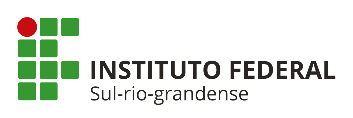 PRÓ-REITORIA DE PESQUISA, INOVAÇÃO E PÓS-GRADUAÇÃOTERMO DE INDICAÇÃO DE COORDENAÇÃO ADJUNTAEu, _______________________________, SIAPE Nº __________ indico o (a) servidor (a) ________________________________ SIAPE Nº __________, CPF: ______________________ e RG: ________________________ como coordenador (a) adjunto (a) do projeto de pesquisa / inovação tecnológica ou extensão intitulado:  ________________________ em parceria com o empreendimento:_____________________________________________________________.Não precisa ser assinado fisicamente, o envio deste documento preenchido com os dados do (a) coordenador (a) adjunto(a)  vale com assinatura digital.